玉溪师范学院就业信息推送表填表单位：玉溪师范学院                               推送日期：2023年7月12日招聘单位大理州人民政府所属省份/地州云南 大理单位简介///报名/考试时间报名时间：自公告发布之日起至2023年7月23日17:30时止报名时间：自公告发布之日起至2023年7月23日17:30时止报名时间：自公告发布之日起至2023年7月23日17:30时止报名方式及地点（平台）报名方式：网络扫码报名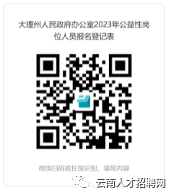 报名方式：网络扫码报名报名方式：网络扫码报名岗位信息用工形式///咨询电话0872-21976460872-21976460872-2197646信息来源云南人才网https://mp.weixin.qq.com/s/lGbzew8WTwMrXkxiTe4fJQ云南人才网https://mp.weixin.qq.com/s/lGbzew8WTwMrXkxiTe4fJQ云南人才网https://mp.weixin.qq.com/s/lGbzew8WTwMrXkxiTe4fJQ备注如需获取附件或其他详细信息，请点击链接自行查看如需获取附件或其他详细信息，请点击链接自行查看如需获取附件或其他详细信息，请点击链接自行查看